莲华生大士念修法皈依颂南无               南无喇嘛代写代贝各  上师善逝总集身贡秋宋吉容宜拉  无上三宝之自性道东卓周僧金弄  我与六道有情众雄且巴德加斯切  直至菩提永皈依发菩提心颂僧写卓瓦根东德  发心利益诸有情喇嘛宋杰者乃呢  上师正觉成办已贡拉贡德赤来吉  凡诸调伏之事业卓瓦札瓦谈甲哦  誓愿救渡诸群生七支供养颂喇嘛耶东看卓写  上师本尊空行至涅达白美登拉又  日月莲华座上坐雷噢耶宋给肖擦  身口意悉恭敬礼些弄宋卫乔巴玻  谨献内外秘密供娘乔代支套西肖  发露忏悔罪业障宋噢主拉吉耶容  随喜成就秘密乘孟卓宋噢青括国  轻转解脱密涅嗯莫大又斯索  请勿涅盘恒住世尼宝僧金东德噢  精藏回向利众生云道多吉东道肖  愿证真实金刚义莲师观修法登杰弄卡奥嗳龙  面前虚空五光界僧赤白玛涅代地  狮座莲华日月上各宋佳瓦代贝尼  三身圣者集合体杂为喇嘛白玛君  根本上师莲华生嘎玛东登些赤娘  红百光华寂忿姿拜夏桑被却贵棠  莲帽法衣咒士服萨奥拜牟吉巴所  锦缎斗篷紫威光肖耶多杰在俄东  右执五股金刚杵永百奔大财宝弄  左托奔达长寿瓶支卯用那卡中群  左肩斜靠倚天杖多吉杰仲东吉代  双足金刚跏趺坐格宋土吉金考来  身语意之坛城中杂宋奇许然交根  广袤三根本护法超德自斯龙麦瓦  集散威光闪耀烁温松新杜修巴久  现前犹如亲安住如颂观想明晰而住后，尽力念颂莲师咒：嗡啊哄班扎古如白玛色德哄喇美内孙竹孙雷  上师三处三种字韦瑟仁棠即恰翠  依次俱时放光芒达吉内孙听吧移  融入自身三处中往昔透金即西达  得四灌顶净四垢揽昔贡贝捏美昂  融入自身无分别落爹唧咕朗下达  超思法身本面目回向给哇地衣了读大  以我所修诸善业乌坚喇嘛竹就内  速证乌坚上师位卓哇即姜麻屡吧  一切众生而无余贴衣撒拉归巴修  咸令登臻其刹土回向偈所南德义檀嘉热巴涅 此福已得一切智托内尼波札南潘协将 摧伏一切过患敌杰嘎纳其瓦隆彻巴耶 生老病死犹波涛哲波措利卓瓦卓瓦效 愿度有海诸有情吉祥偈匝杰拉美辛拉酿拉耶 本传上师加持入心间耶丹拉义吉荣欧哲托 本尊摄受获得众悉地喀卓丹坚利当哲因卓 空行护法如影相伴随刚三伦吉哲波札西效 所欲任运成就愿吉祥麦彭仁波切造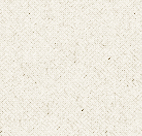 